18.07.18.     День земли Веселую зарядку провела   Журавлева Даша.  После вкусного завтрака  -  библиотекарь Левченко Л.Б.  провела минутка безопасности: «О вреде курения ». Затем  на школьной площадке   была проведена для ребят  игровая  программа  «День земли».  Отряд  разделился на команды и успешно прошел станции « Знатоки животного мира»,  «Вопрос – ответ», «Убери мусор», « Пожар в лесу», «Экологические знаки». Все участники игры справились со всеми заданиями и получили сладкие призы.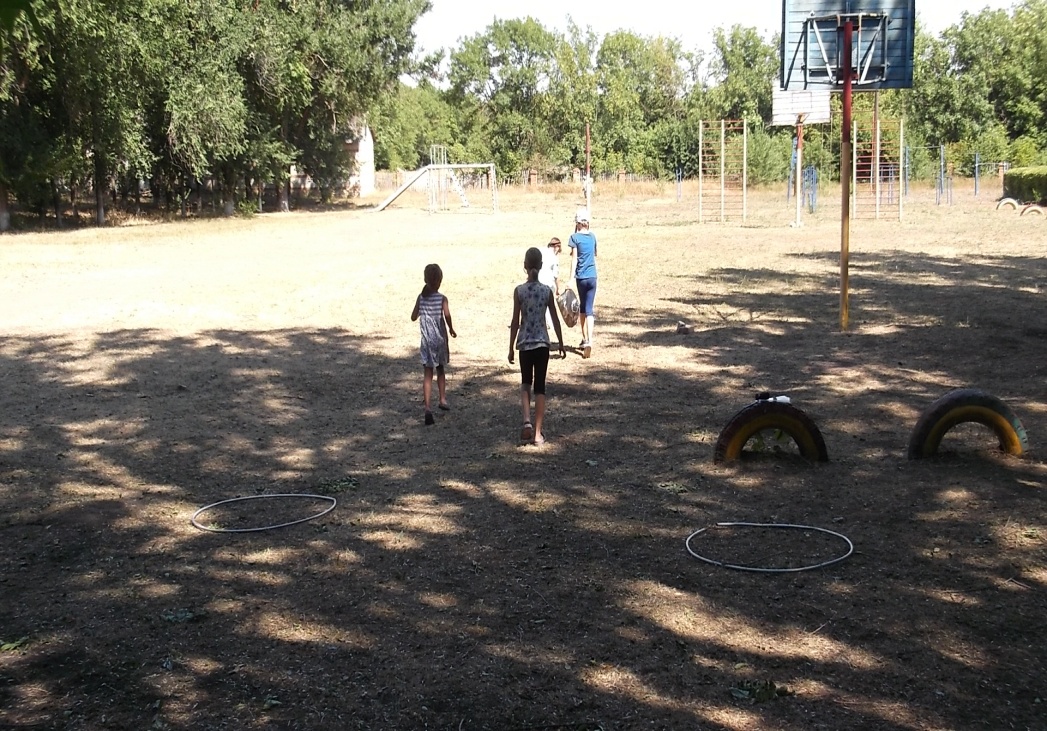 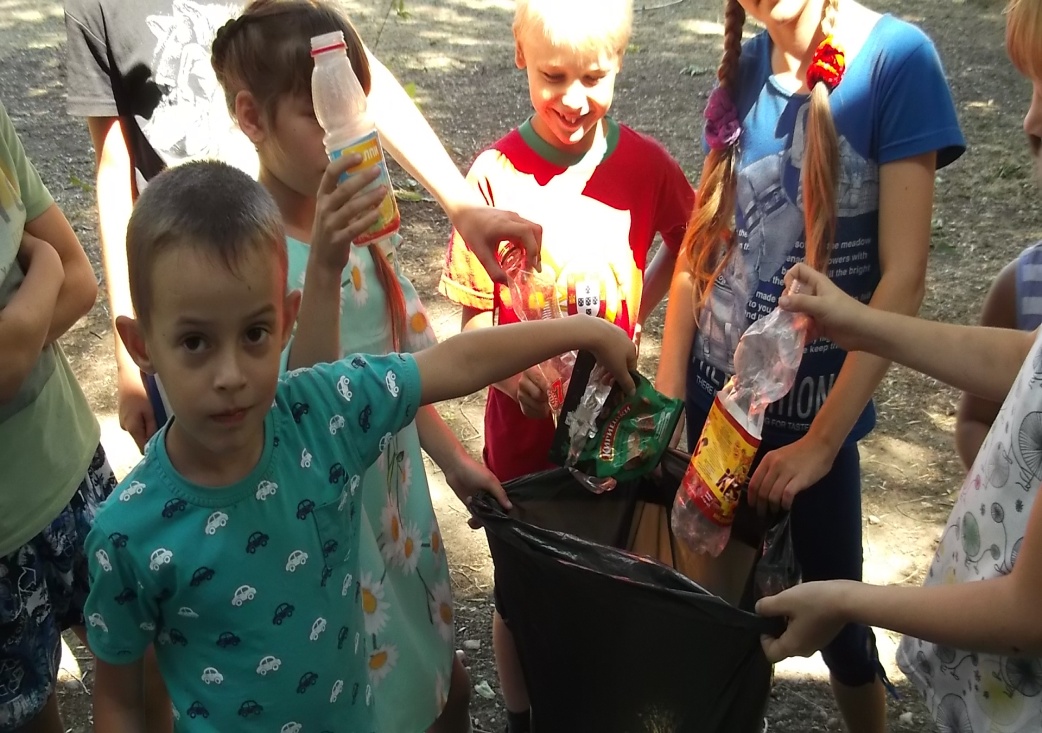 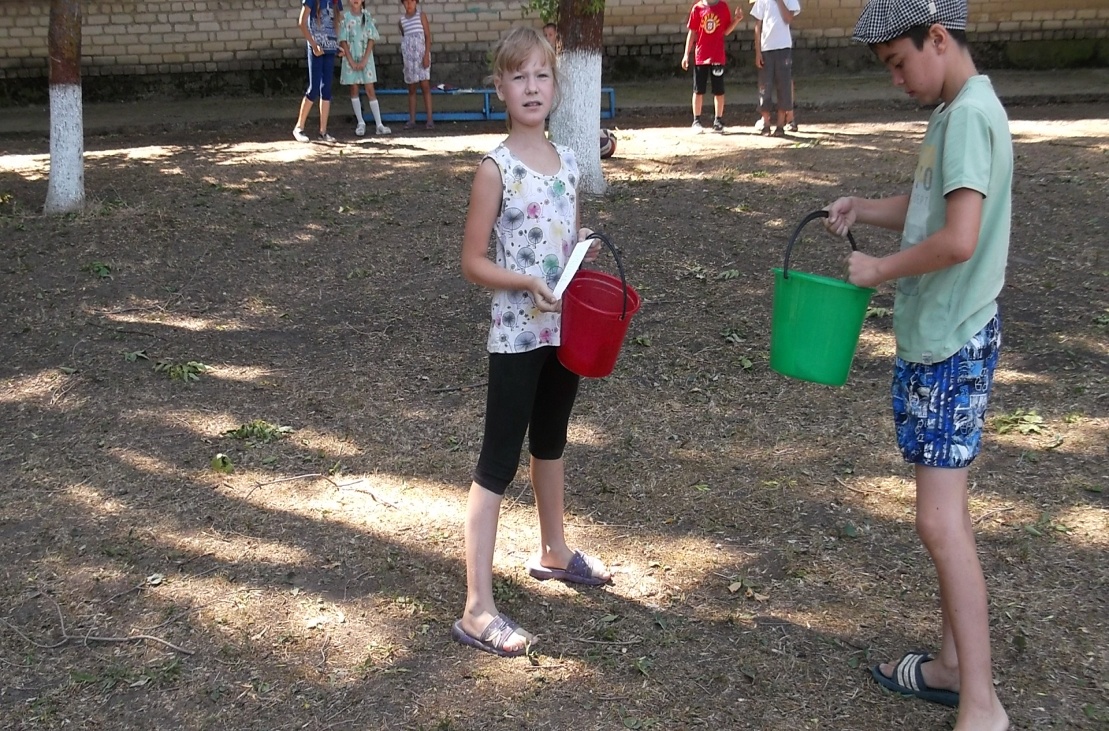 